____________________________________________________________________________________________________________________КАРАР                                                                                           РЕШЕНИЕ                    Совета  сельского  поселения   Надеждинский   сельсоветмуниципального   района  Иглинский  район   Республики                                                  БашкортостанРуководствуясь Федеральным законом  от  27 мая 2014 года №136-ФЗ «О внесении изменений в статью 26.3 Федерального закона «Об общих принципах организации законодательных (представительных) и исполнительных органов государственной власти субъектов Российской Федерации» и Федеральный закон «Об общих принципах организации местного самоуправления в Российской Федерации», Совет сельского поселения Надеждинский сельсовет муниципального района Иглинский район Республики Башкортостан решил:1. Передать безвозмездно в собственность муниципального района Иглинский район Республики Башкортостан муниципальное имущество сельского поселения Надеждинский сельсовет муниципального района Иглинский район Республики Башкортостан по перечню согласно приложению.2.Администрации сельского поселения Надеждинский сельсовет муниципального района Иглинский район Республики Башкортостан в установленном порядке заключить с Администрацией муниципального района Иглинский район  Республики  Башкортостан  договор о передаче имущества, указанного в перечне настоящего решения, в муниципальную собственность.3. Контроль за исполнение данного решения возложить на администрацию сельского поселения Надеждинский сельсовет муниципального района Иглинский район Республики Башкортостан.Глава  сельского  поселения                                            Т.В.Ашанина25  февраля  2015 года№  319Приложение К Решению Совета сельского поселенияНадеждинский сельсовет муниципального районаИглинский район Республики Башкортостанот «25»  февраля 2015  года № 319ПЕРЕЧЕНЬавтомобильных дорог общего пользования местного значения,передаваемых в муниципальную собственность муниципального района Иглинский район Республики БашкортостанБАШКОРТОСТАН РЕСПУБЛИКАhЫИГЛИН  РАЙОНМУНИЦИПАЛЬ РАЙОНЫНЫННАДЕЖДИН АУЫЛ  СОВЕТЫАУЫЛ БИЛЭМЭHЕ СОВЕТЫ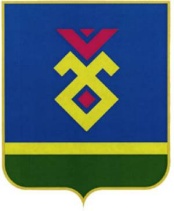 CОВЕТ               СЕЛЬСКОГО ПОСЕЛЕНИЯНАДЕЖДИНСКИЙ СЕЛЬСОВЕТМУНИЦИПАЛЬНОГО РАЙОНАИГЛИНСКИЙ РАЙОНРЕСПУБЛИКИ БАШКОРТОСТАН452420, Пятилетка   ауылы,  !62к  урамы, 4 Тел.\факс   (34795) 2-60-33 e-mail: nadegdino_igl@mail.ru                   452420,  с.  Пятилетка, ул. Центральная, 4                 Тел.\факс  (34795) 2-60-33              e-mail: nadegdino_igl@mail.ru№п/пИдентификационныйномерНаименованиеавтомобильной дорогиНаименование участка автомобильной дорогиЭксплуатационные километрыКатегория дорогиПротяженность, кмПротяженность, кмПротяженность, км№п/пИдентификационныйномерНаименованиеавтомобильной дорогиНаименование участка автомобильной дорогиЭксплуатационные километрыКатегория дорогиВсегоВ том числеВ том числе№п/пИдентификационныйномерНаименованиеавтомобильной дорогиНаименование участка автомобильной дорогиЭксплуатационные километрыКатегория дорогиВсегоС твердым покрытием Из них  с асфальтобетонным 123456789123456789101112131415161780-288-845-ОП-СП-00180-288-845-ОП-СП-00280-288-845-ОП-СП-00380-288-845-ОП-СП-00480-288-845-ОП-СП-00580-288-845-ОП-СП-00680-288-845-ОП-СП-00780-288-845-ОП-СП-00880-288-845-ОП-СП-00980-288-845-ОП-СП-01080-288-845-ОП-СП-01180-288-845-ОП-СП-01280-288-845-ОП-СП-01380-288-845-ОП-СП-01480-288-845-ОП-СП-01580-288-845-ОП-СП-01680-288-845-ОП-СП-017ул. Вербнаяул. Центральная ул. Янкульул. Цветочная ул. Парковая ул. Придорожнаяул. Линейнаяул. Березоваяул. Дачнаяул. Луговаяул. Главнаяул. Озернаяул. Дубовнаяул. Центральнаяул. Обознаяул. Шляпиноул. Садоваяул. Вербнаяул. Центральная ул. Янкульул. Цветочная ул. Парковая ул. Придорожнаяул. Линейнаяул. Березоваяул. Дачнаяул. Луговаяул. Главнаяул. Озернаяул. Дубовнаяул. Центральнаяул. Обознаяул. Шляпиноул. Садовая0-1,20-1,10-1,00-0,90-0,90-0,80-2,70-0,10-1,40-2,90-1,40-0,70-0,60-0,90-0,50-0,50-0,7VVVVVVVVVVVVVVVVV1,21,11,00,90,90,82,70,11,42,91,40,70,60,90,50,50,71,21,11,00,90,90,82,70,11,42,91,40,70,60,90,50,50,7Итого:Итого:Итого:Итого:Итого:Итого:18,3Глава  администрациисельского поселенияНадеждинский сельсоветмуниципального районаИглинский районРеспублики Башкортостан________________/ Т.В. Ашанина«___»________________201__ г.Председатель Совета муниципального районаИглинский районРеспублики Башкортостан_____________________/ Х.Т. Мерзабеков  «___»________________201__ г.